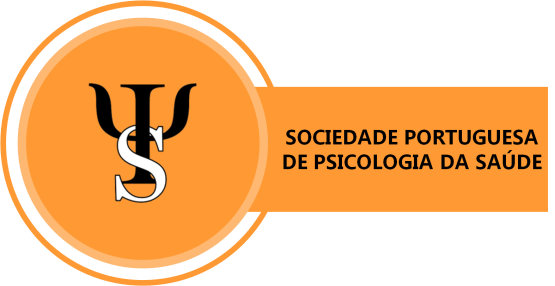 SÓCIO DA SPPSA anuidade dos sócios da SPPS deverá ser paga através de transferência bancária (40€ ou 25€ no caso de ser estudante), para o IBAN: PT50 0018 0000 3725 9647 0014 2.Os dados e o comprovativo de pagamento deverão ser enviados para o email: soc.port.psicologia.da.saude@gmail.comUma vez aceite ser-lhe-á pedido que envie por e-mail os dados que queira ver inseridos na página de sócio (veja a página da SPPS na secção “membros” como exemplo de como pode fazer a sua). Se não enviar nenhuma informação serão somente incluídos na página o nome e número de sócio.De modo a permanecer como sócio da SPPS, deverá manter as cotas anuais reguladas.NomeNIFEmailMoradaAtividade ProfissionalLocal de TrabalhoDados colocar no site sobre o sócio (se não enviar nenhuma informação serão incluídos na página apenas o nome e n.º de sócio):Dados colocar no site sobre o sócio (se não enviar nenhuma informação serão incluídos na página apenas o nome e n.º de sócio):CURRICULUM